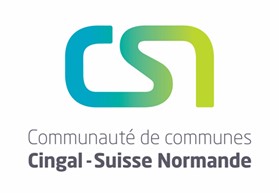 FICHE DE RENSEIGNEMENTS                                                                                          Année scolaire 2023/2024Célibataire - Mari(é)e - Veuf(ve) - Divorc(é)e - Sépar(é)e - Concubin(e) - Pacs(é)eJe m’engage à signifier tous changements modifiant les indications mentionnées sur cette fiche.Date :  …../…../………                                              Signature des parents ou des responsables légauxLes informations recueillies pour le compte de la Communauté de Communes Cingal-Suisse Normande ont pour finalité la gestion des inscriptions scolaires. Elles sont uniquement destinées aux agents en charge de leur traitement et ne seront pas cédées ou transmises à des tiers. Les données sont conservées pendant la durée légale d’utilité administrative correspondante au traitement. Conformément à la loi « informatique et libertés » de 1978 modifiée et au Règlement Général sur la Protection des Données, dit RGPD, vous disposez du droit d’accès, de rectification, d’effacement, de limitation, d’apposition et de portabilité des données. Pour exercer ces droits ou pour toute question, veuillez contacter le Délégué à la Protection des Données de la Communauté de Communes Cingal-Suisse Normande : rgpd@cdg14.fr